Проект                                         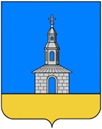 РОССИЙСКАЯ  ФЕДЕРАЦИЯ  ИВАНОВСКАЯ  ОБЛАСТЬЮРЬЕВЕЦКИЙ  МУНИЦИПАЛЬНЫЙ  РАЙОН  СОВЕТ  ЮРЬЕВЕЦКОГО  ГОРОДСКОГО  ПОСЕЛЕНИЯ ЧЕТВЕРТОГО  СОЗЫВА155453 Ивановская обл., Юрьевецкий район, г. Юрьевец, ул. Тарковского д.1а тел.(49337)2-15-44, 2-17-47(факс)Р Е Ш Е Н И ЕОт             2022   года  № г. ЮрьевецО внесении изменений  в решение Совета Юрьевецкого городского поселения от 24.12.2021 № 52 «О бюджете Юрьевецкого городского поселения  на 2022 год и на плановый период 2023 и 2024 годов» (в редакции решения Совета Юрьевецкого городского поселения от 22.02.2022 года №1)Настоящее Решение  принято в соответствии с Бюджетным кодексом Российской Федерации, Федеральным законом  «Об общих принципах организации  местного самоуправления  в Российской Федерации» от 06.10.2003г. № 131-ФЗ, Уставом Юрьевецкого городского поселения в  целях регулирования бюджетных правоотношений,Совет  Юрьевецкого городского поселения решил:Внести  в решение Совета Юрьевецкого городского поселения от 24.12.2021 №52 «О бюджете Юрьевецкого городского поселения на 2022 год и на плановый период 2023 и 202 годов» следующие изменения:В подпункте 1.1:в абзаце втором цифры «107870752,15» заменить цифрами «134511824,79»;в абзаце третьем цифры «108124875,12» заменить цифрами «139080982,37»;в абзаце четвертом цифры «254122,97» заменить цифрами «4569157,58»В подпункте 1.2.:в абзаце втором цифры «46272039,47» заменить цифрами  «46305179,47»;в абзаце третьем цифры «44679163,47» заменить цифрами «44712303,47».В подпункте 1.3:в абзаце втором цифры «45936839,47» заменить  цифрами «45969553,47»;в абзаце третьем цифры «44600871,47» заменить цифрами «44633585,47»;В подпункте 3.1:в абзаце втором цифры «77 879 794,27»  заменить цифрами «103 945 180,03»;в абзаце третьем цифры «14 356 300,00» заменить цифрами «14 389 440,00»;в абзаце четвертом цифры «14021100,00» заменить цифрами «14 053 814,00»;В пункте 9:в абзаце втором цифры «6 186 648,69» заменить цифрами «31 456 297,19».В пункте 12:в абзаце втором цифры «32 585 532,44» заменить цифрами «40 890 134,76»;в абзаце третьем цифры «22 173 222,73» заменить цифрами «25 533 359,95»;в абзаце четвертом  «21 462 733,43» заменить цифрами «24 822 870,65».7. В пункте 15:в абзаце втором цифры «15 901 158,08» заменить цифрами «16 300 039,33»;В приложении 2:По строке «000 10000000000 0000 000 НАЛОГОВЫЕ И НЕНАЛОГОВЫЕ ДОХОДЫ 31802316,16  31915739,47 31915739,47» цифры «31802316,16» заменить цифрами «32600078,66»; Строки:«000 1140000000 0000 000 ДОХОДЫ ОТ ПРОДАЖИ МАТЕРИАЛЬНЫХ И НЕМАТЕРИАЛЬНЫХ АКТИВОВ 150000,00  150000,00  150000,00000 1140200000 0000 000 Доходы от реализации имущества, находящегося в государственной и муниципальной собственности (за исключением движимого имущества бюджетных и автономных учреждений, а также имущества государственных и муниципальных унитарных предприятий, в том числе казенных) 0,00  0,00  0,00000 1140205013 0000 410 Доходы от реализации имущества, находящегося в собственности городских поселений (за исключением движимого имущества муниципальных бюджетных и автономных учреждений, а также имущества муниципальных унитарных предприятий, в том числе казенных), в части реализации основных средств по указанному имуществу 0,00  0,00  0,00000 1140205313 0000 410 Доходы от реализации имущества, находящегося в собственности городских поселений (за исключением движимого имущества муниципальных бюджетных и автономных учреждений, а также имущества муниципальных унитарных предприятий, в том числе казенных), в части реализации основных средств по указанному имуществу 0,00  0,00  0,00» изложить в следующей редакции:«000 1140000000 0000 000 ДОХОДЫ ОТ ПРОДАЖИ МАТЕРИАЛЬНЫХ И НЕМАТЕРИАЛЬНЫХ АКТИВОВ 947 762,50  150000,00  150000,00000 1140200000 0000 000 Доходы от реализации имущества, находящегося в государственной и муниципальной собственности (за исключением движимого имущества бюджетных и автономных учреждений, а также имущества государственных и муниципальных унитарных предприятий, в том числе казенных) 797762,50  0,00  0,00000 1140205013 0000 410 Доходы от реализации имущества, находящегося в собственности городских поселений (за исключением движимого имущества муниципальных бюджетных и автономных учреждений, а также имущества муниципальных унитарных предприятий, в том числе казенных), в части реализации основных средств по указанному имуществу 797762,50  0,00  0,00000 1140205313 0000 410 Доходы от реализации имущества, находящегося в собственности городских поселений (за исключением движимого имущества муниципальных бюджетных и автономных учреждений, а также имущества муниципальных унитарных предприятий, в том числе казенных), в части реализации основных средств по указанному имуществу 797762,50  0,00  0,00»;После строки «000 1140205313 0000 410 Доходы от реализации имущества, находящегося в собственности городских поселений (за исключением движимого имущества муниципальных бюджетных и автономных учреждений, а также имущества муниципальных унитарных предприятий, в том числе казенных), в части реализации основных средств по указанному имуществу 797762,50  0,00  0,00» дополнить строкой следующего содержания:«166 1140205313 0000 410 Доходы от реализации иного имущества, находящегося в собственности городских поселений (за исключением имущества муниципальных бюджетных и автономных учреждений, а также имущества муниципальных унитарных предприятий, в том числе казенных), в части реализации основных средств по указанному имуществу 797762,50  0,00  0,00»;Строки:  «000 2000000000 0000 000 БЕЗВОЗМЕЗДНЫЕ ПОСТУПЛЕНИЯ 76068435,99  14356300,00  14021100,00000 2020000000 0000 000 БЕЗВОЗМЕЗДНЫЕ ПОСТУПЛЕНИЯ ОТ ДРУГИХ БЮДЖЕТОВ БЮДЖЕТНОЙ СИСТЕМЫ РОССИЙСКОЙ ФЕДЕРАЦИИ 77879794,27 14356300,00  14021100,00» изложить в следующей редакции:«000 2000000000 0000 000 БЕЗВОЗМЕЗДНЫЕ ПОСТУПЛЕНИЯ  101911746,13  14389440,00  14053914,00000 2020000000 0000 000 БЕЗВОЗМЕЗДНЫЕ ПОСТУПЛЕНИЯ ОТ ДРУГИХ БЮДЖЕТОВ БЮДЖЕТНОЙ СИСТЕМЫ РОССИЙСКОЙ ФЕДЕРАЦИИ 103945180,03  14389440,00  14053814,00»;Строку  «000 2022000000 0000 150 Субсидии бюджетам бюджетной системы Российской Федерации (межбюджетные субсидии) 9676728,51 0,00  0,00» изложить в следующей редакции:«000 2022000000 0000 150 Субсидии бюджетам бюджетной системы Российской Федерации (межбюджетные субсидии) 35742114,27  33140,00  32714,00»;После строки «000 2022000000 0000 150 Субсидии бюджетам бюджетной системы Российской Федерации (межбюджетные субсидии) 35742114,27  33140,00  32714,00» дополнить строками следующего содержания:«000 2022004100  0000 150 Субсидии бюджетам на строительство, модернизацию, ремонт и содержание автомобильных дорог общего пользования, в том числе дорог в поселениях (за исключением автомобильных дорог федерального значения) 25269648,50  0,00  0,00000 2022004113 0000 150 Субсидии бюджетам городских поселений на строительство, модернизацию, ремонт и содержание автомобильных дорог общего пользования, в том числе дорог в поселениях (за исключением автомобильных дорог федерального значения) 25269648,50  0,00  0,00300 2022004113 0000 150 Субсидии бюджетам городских поселений на строительство, модернизацию, ремонт и содержание автомобильных дорог общего пользования, в том числе дорог в поселениях (за исключением автомобильных дорог федерального значения) 25269648,50  0,00  0,00»;Строки:«000 2022551900 0000 150 Субсидия бюджетам на поддержку отрасли культуры  0,00  0,00  0,00000 2022551913 0000 150 Субсидия бюджетам городских поселений на поддержку отрасли культуры 0,00  0,00  0,00300 2022551913 0000 150 Субсидия бюджетам городских поселений на поддержку отрасли культуры  0,00  0,00  0,00» изложить в следующей редакции:«000 2022551900 0000 150 Субсидия бюджетам на поддержку отрасли культуры  36555,00  33140,00  32714,00000 2022551913 0000 150 Субсидия бюджетам городских поселений на поддержку отрасли культуры 36555,00  33140,00  32714,00300 2022551913 0000 150 Субсидия бюджетам городских поселений на поддержку отрасли культуры  36555,00  33140,00  32714,00»По строке «000 2022999900 0000 150 Прочие субсидии 6296309,82 0,00 0,00» цифры «6296309,82» заменить цифрами «7055492,08»;По строке «000 2022999913 0000 150 Прочие субсидии бюджетам городских поселений 6296309,82 0,00 0,00» цифры «6296309,82» заменить цифрами «7055492,08»;По строке «300 2022999913 0000 150 Прочие субсидии бюджетам городских поселений 6296309,82 0,00 0,00» цифры «6296309,82» заменить цифрами «7055492,08»;По строке  «000 2190000000 0000 000 ВОЗВРАТ ОСТАТКОВ СУБСИДИЙ, СУБВЕНЦИЙ И ИНЫХ МЕЖБЮДЖЕТНЫХ ТРАНСФЕРТОВ, ИМЕЮЩИХ ЦЕЛЕВОЕ НАЗНАЧЕНИЕ, ПРОШЛЫХ ЛЕТ -1828181,20  0,00  0,00» цифры «-1828181,20» заменить цифрами «-2050256,82»;По строке «000 2190000013 0000 150 Возврат остатков субсидий, субвенций и иных межбюджетных трансфертов, имеющих целевое назначение, прошлых лет из бюджетов городских поселений -1828181,20  0,00  0,00» цифры ««-1828181,20» заменить цифрами «-2050256,82»; По строке «000 2196001013 0000 150 Возврат прочих остатков субсидий, субвенций и иных межбюджетных трансфертов, имеющих целевое назначение, прошлых лет из бюджетов городских поселений -1828181,20  0,00  0,00» цифры «-1828181,20» заменить цифрами «-2050256,82»;По строке  «300 2196001013  0000 150 Возврат остатков субсидий, субвенций и иных межбюджетных трансфертов, имеющих целевое назначение, прошлых лет из бюджетов городских поселений -1828181,20  0,00  0,00» цифры ««-1828181,20» заменить цифрами «-2050256,82»;Строку  «Всего доходов: 107870752,15  46272039,47 45936839,47» изложить в следующей редакции:«Всего доходов: 134511824,79  46305179,47  45969553,47».В приложении 3:По строке «000 1000000000 0000 000 Источники внутреннего финансирования дефицита бюджета  254122,97 -1592876,00  -1335968,00» цифры «254122,97» заменить цифрами «4569157,58»;По строке «000 0105000000 0000 000  Изменение остатков средств на счета по учёту средств бюджета 1754122,97 -796438,00  -681484,00» цифры «1754122,97» заменить цифрами «6069157,58»;Строку  «000 0105000000 0000 500 Увеличение остатков средств бюджетов -113321674,15  -50926523,47  -49936839,47» изложить в следующей редакции:«000 0105000000 0000 500 Увеличение остатков средств бюджетов -139962746,79  - 50959663,47  -49969553,47»;Строку  «000 0105020000 0000 500  Увеличение прочих остатков средств бюджетов -113321674,15  -50926523,47  -49936839,47» изложить в следующей редакции:«000 0105020000 0000 500  Увеличение прочих остатков средств бюджетов -139962746,79  - 50959663,47  -49969553,47»;Строку  «000 0105020100 0000 510  Увеличение прочих остатков денежных средств бюджетов -113321674,15  -50926523,47  -49936839,47» изложить в следующей редакции:«000 0105020100 0000 510  Увеличение прочих остатков денежных средств бюджетов -139962746,79  - 50959663,47  -49969553,47»;Строку  «920 0105020113 0000 510  Увеличение прочих остатков денежных средств бюджетов городских поселений -113321674,15  -50926523,47  -49936839,47» изложить в следующей редакции:«920 0105020113 0000 510  Увеличение прочих остатков денежных средств бюджетов городских поселений -139962746,79  -50959663,47  -49969553,47»;Строку  «000 0105000000 0000 600 Уменьшение остатков средств бюджета 115075797,12  50130085,47  49255355,47» изложить в следующей редакции:«000 0105000000 0000 600 Уменьшение остатков средств бюджета 146031904,37  50163225,47  49288069,47»;Строку  «000 0105020000 0000 600 Уменьшение прочих остатков средств бюджетов 115075797,12  50130085,47  49255355,47» изложить в следующей редакции:«000 0105020000 0000 600 Уменьшение прочих остатков средств бюджетов 146031904,37  50163225,47  49288069,47»;Строку  «000 0105020100 0000 610 Уменьшение прочих остатков денежных средств бюджетов 115075797,12  50130085,47  49255355,47» изложить в следующей редакции:«000 0105020100 0000 610 Уменьшение прочих остатков денежных средств бюджетов 146031904,37  50163225,47  49288069,47»;Строку  «920 0105020113 0000 610  Уменьшение прочих остатков денежных средств бюджетов городских поселений 115075797,12  50130085,47  49255355,47» изложить в следующей редакции:«920 0105020113 0000 610  Уменьшение прочих остатков денежных средств бюджетов городских поселений 146031904,37  50163225,47  49288069,47».В приложении 4:По строке «Перечисление на капитальный ремонт муниципального жилого фонда (Закупка товаров, работ и услуг для обеспечения (государственных) муниципальных нужд) 0110120630 200  1000000,00» цифры «1000000,00» заменить цифрами «994538,00»;По строке «Выполнение капитального ремонта муниципальных жилых помещений (Закупка товаров, работ и услуг для обеспечения (государственных) муниципальных нужд) 0110140060 200  1072231,17» цифры «1072231,17» заменить цифрами «1077693,17»;По строке «Муниципальная программа "Обеспечение доступным и комфортным жильем, объектами инженерной инфраструктуры и жилищно-коммунальными услугами в Юрьевецком городском поселении" 0200000000 000 4003249,06» цифры «4003249,06» заменить цифрами «4048346,89»;По строке «  Подпрограмма "Обеспечение жильем и жилищными услугами граждан в Юрьевецком городском поселении" 0210000000 000 607234,66» цифры «607234,66» заменить цифрами «652332,49»;По строке «Основное мероприятие "Обеспечение жильем и жилищными услугами граждан" 0210100000 000 607234,66» цифры «607234,66» заменить цифрами «652332,49»;По строке «Иные межбюджетные трансферты бюджету Юрьевецкого муниципального района на предоставление государственной и муниципальной поддержки граждан г.Юрьевец в сфере ипотечного жилищного кредитования, в части предоставления субсидии гражданам на оплату первоначального взноса при получении ипотечного жилищного кредита или на погашение основной суммы долга и уплату процентов по ипотечному жилищному кредиту (в том числе рефинансированному) (Межбюджетные трансферты) 02101М3100 500 35603,55» цифры «35603,55» заменить цифрами «80701,38»;По строке «Муниципальная программа "Содержание и ремонт автомобильных дорог общего пользования, обеспечение безопасности дорожного движения в Юрьевецком городском поселении" 0400000000 000 16612680,82» цифры «16612680,82» заменить цифрами «42382329,32»;По строке «Подпрограмма "Содержание и ремонт автомобильных дорог общего пользования в Юрьевецком городском поселении" 0410000000 000  16612680,82» цифры «16612680,82» заменить цифрами «41932329,32»;По строке «Основное мероприятие "Содержание автомобильных дорог общего пользования" 0410100000 000 16612680,82» цифры «16612680,82» заменить цифрами «41932329,32»;По строке «Выполнение мероприятий по содержанию и ремонту автомобильных дорог общего пользования за счет средств Дорожного фонда администрации Юрьевецкого городского поселения (Закупка товаров, работ и услуг для обеспечения государственных (муниципальных) нужд) 0410120500  200  2928313,22» цифры «2928313,22» заменить цифрами «98367,72»;После строки «Проведение мероприятий на проектирование строительства (реконструкции), капитального ремонта, строительство (реконструкцию), капитальный ремонт, ремонт и содержание автомобильных дорог общего пользования местного значения, в том числе на формирование муниципальных дорожных фондов" (Закупка товаров, работ и услуг для обеспечения государственных (муниципальных) нужд) 04101S0510  200 3258335,47» дополнить строкой следующего содержания:«Финансовое обеспечение дорожной деятельности на автомобильных дорогах общего пользования местного значения  (Закупка товаров, работ и услуг для обеспечения государственных (муниципальных) нужд) 04101S8600  200  26599630,00»;По строке «Иные межбюджетные трансферты бюджету Юрьевецкого муниципального района на выполнение мероприятий по содержанию автомобильных дорог общего пользования Юрьевецкого городского поселения (Межбюджетные трансферты) 04101М0111 500 5815615,87» цифры «5815615,87» заменить цифрами «6315615,87»;После строки «Иные межбюджетные трансферты бюджету Юрьевецкого муниципального района на выполнение мероприятий по содержанию автомобильных дорог общего пользования Юрьевецкого городского поселения (Межбюджетные трансферты) 04101М0111 500 6315615,87» дополнить строкой следующего содержания:«Иные межбюджетные трансферты бюджету Юрьевецкого муниципального района на выполнение мероприятий по содержанию и ремонту автомобильных дорог общего пользования за счет средств Дорожного фонда Юрьевецкого городского поселения  (Межбюджетные трансферты) 04101М0501 500 1499964,00»;По строке «Муниципальная программа "Благоустройство и санитарное содержание территории Юрьевецкого городского поселения" 0500000000 000 55558118,15» цифры «55558118,15» заменить цифрами «57085238,20»;По строке «Подпрограмма "Санитарное содержание территории Юрьевецкого городского поселения" 0520000000 000 4548943,00» цифры «4548943,00» заменить цифрами «4766543,00»;По строке «Основное мероприятие "Выполнение мероприятий по санитарному содержанию территории" 0520100000 000 4548943,00» цифры «4548943,00» заменить цифрами «4766543,00»;После строки «Основное мероприятие "Выполнение мероприятий по санитарному содержанию территории" 0520100000 000 4766543,00» дополнить строками следующего содержания:«Вывоз стихийных навалов мусора (Закупка товаров, работ и услуг для обеспечения государственных (муниципальных) нужд) 0520120190  200   8657,85Валка аварийных деревьев (Закупка товаров, работ и услуг для обеспечения государственных (муниципальных) нужд) 0520120210  200  9918,65»;По строке «Содержание элементов благоустройства (Закупка товаров, работ и услуг для обеспечения государственных (муниципальных) нужд) 0520120220  200 78211,00» цифры «78211,00» заменить цифрами «87811,00»;По строке «Ремонт элементов благоустройства (Закупка товаров, работ и услуг для обеспечения государственных (муниципальных) услуг) 0520120230  200 20732,00» цифры «20732,00» заменить цифрами «187905,00»;По строке «Иные межбюджетные трансферты бюджету муниципального района на организацию мероприятий по вывозу стихийных навалов мусора с территории  Юрьевецкого городского поселения (Межбюджетные трансферты) 05201М0190 500  390000,00» цифры «390000,00» заменить цифрами «598000,00»;По строке «Иные межбюджетные трансферты бюджету муниципального района на проведение работ по валке аварийных деревьев на территории Юрьевецкого городского поселения (Межбюджетные трансферты) 05201М0210 500  500000,00» цифры «500000,00» заменить цифрами «490081,35»;По строке «Иные межбюджетные трансферты бюджету муниципального района на содержание и ремонт элементов благоустройства (Межбюджетные трансферты) 05201М0230  500  3560000,00» цифры «3560000,00» заменить цифрами «3384469,15»;По строке «Подпрограмма "Содержание и обустройство мест массового отдыха населения на территории Юрьевецкого городского поселения" 0530000000 000 350000,00» цифры «350000,00» заменить  цифрами «911861,74»;По строке «Основное мероприятие "Мероприятия по содержанию и обустройству мест массового отдыха населения" 0530100000 000 350000,00» цифры «350000,00» заменить цифрами «911861,74»;По строке «Иные межбюджетные трансферты бюджету муниципального района на выполнение мероприятий по содержанию и обустройству мест массового отдыха населения Юрьевецкого городского поселения (Межбюджетные трансферты) 05301М0240  500  350000,00» цифры «350000,00» заменить цифрами «911861,74»;По строке «Подпрограмма "Формирование современной городской среды" 0560000000 000 50442175,15» цифры «50442175,15» заменить цифрами «51189833,46»;По строке «Основное мероприятие "Региональный проект "Создание комфортной городской среды"" 056F200000 000 50239008,43» цифры «50239008,43» заменить цифрами «50986666,74»;По строке «Реализация проектов развития территорий муниципальных образований Ивановской области, основанных на местных инициативах (инициативных проектов) (Закупка товаров, работ и услуг для обеспечения государственных (муниципальных) нужд) 056F2S5100  200  105035,09» цифры «105035,09» заменить цифрами «0,00»;По строке  «Реализация проектов развития территорий муниципальных образований Ивановской области, основанных на местных инициативах (инициативных проектов) (Благоустройство территории с установкой спортивно-игровой площадки, расположенной по адресу: г. Юрьевец, ул. Юрия Гагарина, около дома10) (Закупка товаров, работ и услуг для обеспечения государственных (муниципальных) нужд) 056F2S5102 200 133973,34» цифры «133973,34» заменить цифрами «986666,74»;По строке «Муниципальная программа "Поддержка культуры и сохранение культурного наследия в Юрьевецком городском поселении" 0800000000 000 16358198,13» цифры «16358198,13» заменить цифрами «16396677,08»;По строке «Подпрограмма "Организация библиотечного обслуживания населения" 0820000000 000 1365789,48» цифры «1365789,48» заменить цифрами «1404268,43»;По строке «Основное мероприятие "Организация библиотечного обслуживания населения" 0820100000 000 1365789,48» цифры «1365789,48» заменить цифрами «1404268,43»;После строки «Основное мероприятие "Организация библиотечного обслуживания населения" 0820100000 000 1404268,43» дополнить строкой следующего содержания:«Государственная поддержка отрасли культуры (Реализация мероприятий по модернизации библиотек в части комплектования книжных фондов библиотек муниципальных образований) (Закупка товаров, работ и услуг для обеспечения государственных (муниципальных) нужд) 08201L5191  200  38478,95»;По строке «Муниципальная программа "Уличное освещение" 1000000000 000 6588609,87» цифры «6588609,87» заменить цифрами «9251082,89»;По строке «Подпрограмма "Содержание сетей уличного освещения на территории Юрьевецкого городского поселения" 1020000000 000 6588609,87» цифры «6588609,87» заменить цифрами «9251082,89»;По строке «Основное мероприятие "Выполнение мероприятий на сетях уличного освещения" 1020100000 000 6588609,87» цифры «6588609,87» заменить цифрами «9251082,89»;По строке «Выполнение мероприятий по содержанию и ремонту сетей уличного освещения (Закупка товаров, работ и услуг для обеспечения государственных (муниципальных) нужд) 1020120170 200  3636101,81» цифры «3636101,81» заменить цифрами «578348,75»;После строки «Выполнение мероприятий по содержанию и ремонту сетей уличного освещения (Закупка товаров, работ и услуг для обеспечения государственных (муниципальных) нужд) 1020120170 200 578348,75» дополнить строкой следующего содержания:«Иные межбюджетные трансферты бюджету муниципального района на выполнение мероприятий по содержанию и ремонту сетей уличного освещения (исполнение энергосервисного контракта на выполнение мероприятий, направленных на энергосбережение и повышение энергетической эффективности использования энергетических ресурсов при эксплуатации системы наружного освещения города Юрьевец) (Межбюджетные трансферты) 10201М0171  500  1994699,42»;По строке «Иные межбюджетные трансферты бюджету Юрьевецкого муниципального района на выполнение мероприятий по содержанию и ремонту сетей уличного освещения (Межбюджетные трансферты) 10201М0800  500  2952508,06» цифры «2952508,06» заменить цифрами «6678034,72»;По строке «Непрограммные направления деятельности исполнительных органов местного самоуправления 3100000000 000 4464893,92» цифры «4464893,92» заменить цифрами  «5378182,82»;По строке «Непрограммные направления деятельности исполнительных органов местного самоуправления Юрьевецкого городского поселения 3190000000  000  4464893,92» цифры «4464893,92» заменить цифрами  «5378182,82»;Строку «Исполнение судебных актов по искам к Юрьевецкому городскому поселению о возмещении вреда, причиненного незаконными действиями (бездействием) органов местного самоуправления Юрьевецкого городского поселения или их должностных лиц, в том числе в результате издания органами местного самоуправления Юрьевецкого городского поселения актов, не соответствующих закону или иному нормативному правовому акту, а так же судебных актов по иным искам о взыскании денежных средств за счет средств казны Юрьевецкого городского поселения (за исключением судебных актов о взыскании денежных средств в порядке субсидиарной ответственности главных распорядителей средств бюджета Юрьевецкого городского поселения), судебных актов о присуждении компенсации за нарушение права на исполнение судебного акта в разумный срок за счет средств бюджета Юрьевецкого городского поселения (Закупка товаров, работ и услуг для обеспечения государственных (муниципальных) нужд) 3190090040  200  79865,64» изложить в следующей редакции:«Исполнение судебных актов Закупка товаров, работ и услуг для обеспечения государственных (муниципальных) нужд) 3190090040  200  975599,33»;Строку «Исполнение судебных актов по искам к Юрьевецкому городскому поселению о возмещении вреда, причиненного незаконными действиями (бездействием) органов местного самоуправления Юрьевецкого городского поселения или их должностных лиц, в том числе в результате издания органами местного самоуправления Юрьевецкого городского поселения актов, не соответствующих закону или иному нормативному правовому акту, а так же судебных актов по иным искам о взыскании денежных средств за счет средств казны Юрьевецкого городского поселения (за исключением судебных актов о взыскании денежных средств в порядке субсидиарной ответственности главных распорядителей средств бюджета Юрьевецкого городского поселения), судебных актов о присуждении компенсации за нарушение права на исполнение судебного акта в разумный срок за счет средств бюджета Юрьевецкого городского поселения (Иные бюджетные ассигнования) 3190090040  800 323134,36» изложить в следующей редакции:«Исполнение судебных актов  (Иные бюджетные ассигнования) 3190090040  800 315025,47»;По строке «Прочие выплаты по обязательствам муниципального образования (Закупка товаров, работ и услуг для обеспечения государственных (муниципальных) нужд) 3190090140  200 200000,00» цифры «200000,00» заменить цифрами «182290,60»;После строки «Прочие выплаты по обязательствам муниципального образования (Закупка товаров, работ и услуг для обеспечения государственных (муниципальных) нужд) 3190090140  200 182290,60» дополнить  строкой следующего содержания:«Прочие выплаты по обязательствам муниципального образования (Иные бюджетные ассигнования) 3190090140  800  43373,50»;Всего расходов: 108124875,12» цифры «108124875,12» заменить цифрами «139080982,37»;В приложении 5:Строку «Муниципальная программа "Благоустройство и санитарное содержание территории Юрьевецкого городского поселения" 0500000000 000 5177000,00  4467000,00» изложить в следующей редакции:«Муниципальная программа "Благоустройство и санитарное содержание территории Юрьевецкого городского поселения" 0500000000 000 5175255,78  4465075,21»;Строку  «Подпрограмма "Формирование современной городской среды" 0560000000 000 50000,00  50000,00» изложить в следующей редакции:«Подпрограмма "Формирование современной городской среды" 0560000000 000 248255,78  248278,21»;Строку «Основное мероприятие "Региональный проект "Создание комфортной городской среды" 056F200000 000 200000,00  200000,00» изложить в следующей редакции:«Основное мероприятие "Региональный проект "Создание комфортной городской среды" 056F200000 000 198255,78  198278,21»;Строку «Реализация проектов развития территорий муниципальных образований Ивановской области, основанных на местных инициативах (инициативных проектов) (Закупка товаров, работ и услуг для обеспечения государственных (муниципальных) нужд) 056F2S5100 200  200000,00  200000,00» изложить в следующей редакции:«Реализация проектов развития территорий муниципальных образований Ивановской области, основанных на местных инициативах (инициативных проектов) (Закупка товаров, работ и услуг для обеспечения государственных (муниципальных) нужд) 056F2S5100 200 198255,78  198278,21»;Строку «Муниципальная программа "Поддержка культуры и сохранение культурного наследия в Юрьевецком городском поселении" 0800000000 000 13882561,95  13882072,65» изложить в следующей редакции:«Муниципальная программа "Поддержка культуры и сохранение культурного наследия в Юрьевецком городском поселении" 0800000000 000 13917446,17  13916508,44»;Строку «Подпрограмма "Организация библиотечного обслуживания населения" 0820000000 000 15656789,48  1565789,48» изложить в следующей редакции: «Подпрограмма "Организация библиотечного обслуживания населения" 0820000000 000 1600673,70  1600225,27»;По строке «Основное мероприятие "Организация библиотечного обслуживания населения" 0820100000 000 15656789,48  1565789,48» изложить в следующей редакции: «Основное мероприятие "Организация библиотечного обслуживания населения" 0820100000 000 1600673,70  1600225,27»;После строки «Основное мероприятие "Организация библиотечного обслуживания населения" 0820100000 000 1600673,70  1600225,27» дополнить строкой следующего содержания:«Государственная поддержка отрасли культуры (Реализация мероприятий по модернизации библиотек в части комплектования книжных фондов библиотек муниципальных образований) (Закупка товаров, работ и услуг для обеспечения государственных (муниципальных) нужд) 08201L5191   200  34884,22  34435,79»;Строку «Выполнение мероприятий по содержанию и ремонту сетей уличного освещения (Закупка товаров, работ и услуг для обеспечения государственных (муниципальных) нужд) 1020120170  200  3360137,22  3360137,22» изложить в следующей редакции:«Выполнение мероприятий по содержанию и ремонту сетей уличного освещения (Закупка товаров, работ и услуг для обеспечения государственных (муниципальных) нужд) 1020120170  200  0,00  0,00»;После строки «Выполнение мероприятий по содержанию и ремонту сетей уличного освещения (Закупка товаров, работ и услуг для обеспечения государственных (муниципальных) нужд) 1020120170  200 0,00  0,00» дополнить строкой следующего содержания:«Иные межбюджетные трансферты бюджету муниципального района на выполнение мероприятий по содержанию и ремонту сетей уличного освещения (исполнение энергосервисного контракта на выполнение мероприятий, направленных на энергосбережение и повышение энергетической эффективности использования энергетических ресурсов при эксплуатации системы наружного освещения города Юрьевец) (Межбюджетные трансферты) 10201М0171  500  3667892,91  3667892,91»;Строку «Иные межбюджетные трансферты бюджету Юрьевецкого муниципального района на выполнение мероприятий по содержанию и ремонту сетей уличного освещения (Межбюджетные трансферты) 10201М0800  500  2240091,55  2240091,55» изложить в следующей редакции:«Иные межбюджетные трансферты бюджету Юрьевецкого муниципального района на выполнение мероприятий по содержанию и ремонту сетей уличного освещения (Межбюджетные трансферты) 10201М0800  500  1932335,86  1932335,86»;Строку  «Всего расходов: 43562184,38  42354067,90» изложить в следующей редакции:«Всего расходов: 43595324,38  42386781,90».В приложении 6:По строке «Администрация Юрьевецкого муниципального района Ивановской области 300 00 00 0000000000 000 75304342,68» цифры «75304342,68» заменить цифрами «97911749,78»;Строку «Исполнение судебных актов по искам к Юрьевецкому городскому поселению о возмещении вреда, причиненного незаконными действиями (бездействием) органов местного самоуправления Юрьевецкого городского поселения или их должностных лиц, в том числе в результате издания органами местного самоуправления Юрьевецкого городского поселения актов, не соответствующих закону или иному нормативному правовому акту, а так же судебных актов по иным искам о взыскании денежных средств за счет средств казны Юрьевецкого городского поселения (за исключением судебных актов о взыскании денежных средств в порядке субсидиарной ответственности главных распорядителей средств бюджета Юрьевецкого городского поселения), судебных актов о присуждении компенсации за нарушение права на исполнение судебного акта в разумный срок за счет средств бюджета Юрьевецкого городского поселения (Закупка товаров, работ и услуг для обеспечения государственных (муниципальных) нужд) 300 01 13 3190090400 200   79865,64» изложить в следующей редакции:«Исполнение судебных актов (Закупка товаров, работ и услуг для обеспечения государственных (муниципальных) нужд) 300 01 13 3190090400 200   122329,44»;Строку «Исполнение судебных актов по искам к Юрьевецкому городскому поселению о возмещении вреда, причиненного незаконными действиями (бездействием) органов местного самоуправления Юрьевецкого городского поселения или их должностных лиц, в том числе в результате издания органами местного самоуправления Юрьевецкого городского поселения актов, не соответствующих закону или иному нормативному правовому акту, а так же судебных актов по иным искам о взыскании денежных средств за счет средств казны Юрьевецкого городского поселения (за исключением судебных актов о взыскании денежных средств в порядке субсидиарной ответственности главных распорядителей средств бюджета Юрьевецкого городского поселения), судебных актов о присуждении компенсации за нарушение права на исполнение судебного акта в разумный срок за счет средств бюджета Юрьевецкого городского поселения (Иные бюджетные ассигнования) 300 01 13 3190090400  800  323134,36» изложить в следующей редакции:«Исполнение судебных актов цифры (Иные бюджетные ассигнования) 300 01 13 3190090400  800  280670,56»;По строке «Прочие выплаты по обязательствам муниципального образования (Закупка товаров, работ и услуг для обеспечения государственных (муниципальных) нужд)  300 01 13 3190090140  200   200000,00» цифры «200000,00» заменить цифрами «182290,60»;После строки «Прочие выплаты по обязательствам муниципального образования (Закупка товаров, работ и услуг для обеспечения государственных (муниципальных) нужд) 300 01 13  3190090140  200  182290,60» дополнить строкой следующего содержания:«Прочие выплаты по обязательствам муниципального образования (Иные бюджетные ассигнования) 300 01 13 319009014  800  43373,50»;По строке «Выполнение мероприятий по содержанию и ремонту автомобильных дорог общего пользования за счет средств Дорожного фонда администрации Юрьевецкого городского поселения (Закупка товаров, работ и услуг для обеспечения государственных (муниципальных) нужд) 30 04 09 0410120500  200   2928313,22» цифры «2928313,22» заменить цифрами «98367,72»;После строки «Проведение мероприятий на проектирование строительства (реконструкции), капитального ремонта, строительство (реконструкцию), капитальный ремонт, ремонт и содержание автомобильных дорог общего пользования местного значения, в том числе на формирование муниципальных дорожных фондов" (Закупка товаров, работ и услуг для обеспечения государственных (муниципальных) нужд) 300 04 09 04101S0510  200  3258335,47» дополнить строкой следующего содержания:«Финансовое обеспечение дорожной деятельности на автомобильных дорогах общего пользования местного значения (Закупка товаров, работ и  услуг для обеспечения государственных (муниципальных) нужд)  300  04 09 04101S8600  200  26599630,00»;Пот строке «Перечисление на капитальный ремонт муниципального жилого фонда (Закупка товаров, работ и услуг для обеспечения (государственных) муниципальных нужд) 300 05 01  0110120630  200  1000000,00» цифры «1000000,00» заменить цифрами « 994538,00;По строке «Выполнение капитального ремонта муниципальных жилых помещений (Закупка товаров, работ и услуг для обеспечения государственных (муниципальных) нужд) 300 05 01 0110140060  200  1072231,17» цифры «1072231,17» заменить цифрами «1077693,17»;Посоле строки «Предоставление субсидий юридическим лицам, индивидуальным предпринимателям, а также физическим лицам - производителям товаров, работ, услуг в целях возмещения части затрат в связи с оказанием услуг отдельным категориям граждан"(Иные бюджетные ассигнования) 300  05 02 0220160010 800  122000,00» дополнить строками следующего содержания:«Исполнение судебных актов (Закупка товаров, работ и услуг для обеспечения государственных (муниципальных) нужд) 300 05 02 3190090040 200 853269,89;   Исполнение судебных актов (Иные бюджетные ассигнования) 300 05 02 3190090040 800 34354,91»;После строки «Реализация мероприятий по модернизации объектов коммунальной инфраструктуры (Закупка товаров, работ и услуг для обеспечения государственных (муниципальных) нужд) 300 05 02 02501S6800 200 1112291,67» дополнить строками следующего содержания:«Вывоз стихийных навалов мусора (Закупка товаров, работ и услуг для обеспечения государственных (муниципальных) нужд) 300 05 02  0520120190  200 8357,85;Валка аварийных деревьев (Закупка товаров, работ и услуг для обеспечения государственных (муниципальных) нужд) 300 05 02  0520120210   9918,65»; По строке «Содержание элементов благоустройства (Закупка товаров, работ и услуг для обеспечения государственных (муниципальных) нужд) 300 05 02 0520120220 200 78211,00» цифры «78211,00» заменить цифрами «87811,00»;По строке «Ремонт элементов благоустройства (Закупка товаров, работ и услуг для обеспечения государственных (муниципальных) нужд) 300 05 02 0520120230 200  20732,00» цифры «20732,00» заменить цифрами «187905,00»;По строке «Реализация проектов развития территорий муниципальных образований Ивановской области, основанных на местных инициативах (инициативных проектов) (Закупка товаров, работ и услуг для обеспечения государственных (муниципальных) нужд) 300 056F2S5100 200  105035,09» цифры «105035,09» заменить цифрами «0,00»;По строке «Реализация проектов развития территорий муниципальных образований Ивановской области, основанных на местных инициативах (инициативных проектов) (Благоустройство территории с установкой спортивно-игровой площадки, расположенной по адресу: г. Юрьевец, ул. Юрия Гагарина, около дома 10) (Закупка товаров, работ и услуг для обеспечения государственных (муниципальных) нужд) 300 05 03 056F2S5102 200 133973,34» цифры «133973,34» заменить цифрами «986666,74»;По строке «Выполнение мероприятий по содержанию и ремонту сетей уличного освещения (Закупка товаров, работ и услуг для обеспечения государственных (муниципальных) нужд) 300 05 03 1020120170  200 3636101,81» цифры «3636101,81» заменить цифрами «578348,75»;После строки «Выполнение мероприятий по содержанию и ремонту сетей уличного освещения (Закупка товаров, работ и услуг для обеспечения государственных (муниципальных) нужд) 300 05 03 1020120170  200 578348,75» дополнить строкой следующего содержания:«Государственная поддержка отрасли культуры (Реализация мероприятий по модернизации библиотек в части комплектования книжных фондов библиотек муниципальных образований) (Закупка товаров, работ и услуг для обеспечения государственных (муниципальных) нужд) 300  08 01 08201L5191  200 38478,95»;По строке «Финансовый отдел администрации Юрьевецкого муниципального района 920 00 00  0000000000 000 32585532,44» цифры «32585532,44» заменить цифрами «40935232,59»;По строке «Иные межбюджетные трансферты бюджету Юрьевецкого муниципального района на выполнение мероприятий по содержанию автомобильных дорог общего пользования Юрьевецкого городского поселения (Межбюджетные трансферты) 920 04 09 04101М0111  500 5815615,87» цифры «5815615,87» заменить цифрами «6315615,87»;После строки «Иные межбюджетные трансферты бюджету Юрьевецкого муниципального района на выполнение мероприятий по содержанию автомобильных дорог общего пользования Юрьевецкого городского поселения (Межбюджетные трансферты) 920 04 09 04101М0111  500 6315615,87» дополнить строкой следующего содержания:«Иные межбюджетные трансферты бюджету Юрьевецкого муниципального района на выполнение мероприятий по содержанию и ремонту автомобильных дорог общего пользования за счет средств Дорожного фонда Юрьевецкого городского поселения  (Межбюджетные трансферты) 920 04 09 04101М0501  500 1499964,00»;По строке «Иные межбюджетные трансферты бюджету муниципального района на организацию мероприятий по вывозу стихийных навалов мусора с территории Юрьевецкого городского поселения (Межбюджетные трансферты) 920 05 03 05201М0190  500  390000,00» цифры «390000,00» заменить цифрами «598000,00»;По строке «   Иные межбюджетные трансферты бюджету муниципального района на проведение работ по валке аварийных деревьев на территории Юрьевецкого городского поселения (Межбюджетные трансферты) 920 05 03 05201М0210 500 500000,00» цифры «500000,00» заменить цифрами «490081,35»;По строке «Иные межбюджетные трансферты бюджету муниципального района на проведение работ по валке аварийных деревьев на территории Юрьевецкого городского поселения (Межбюджетные трансферты) 920  05 03 05201М0230 500  3560000,00» цифры «3560000,00» заменить цифрами «3384469,15»;По строке «Иные межбюджетные трансферты бюджету муниципального района на выполнение мероприятий по содержанию и обустройству мест массового отдыха населения Юрьевецкого городского поселения (Межбюджетные трансферты) 920  05 03  05301М0240 500  350000,00» цифры «350000,00» заменить цифрами «911861,74»;После строки «Иные межбюджетные трансферты бюджету муниципального района на реализацию программ формирования современной городской среды на территории г. Юрьевец (Межбюджетные трансферты) 920 05 03 05600М5550  500 17705,85» дополнить строкой следующего содержания:«Иные межбюджетные трансферты бюджету муниципального района на выполнение мероприятий по содержанию и ремонту сетей уличного освещения (исполнение энергосервисного контракта на выполнение мероприятий, направленных на энергосбережение и повышение энергетической эффективности использования энергетических ресурсов при эксплуатации системы наружного освещения города Юрьевец) (Межбюджетные трансферты) 920 05 03 10201М0171 500  1994699,42»;По строке «Иные межбюджетные трансферты бюджету Юрьевецкого муниципального района на выполнение мероприятий по содержанию и ремонту сетей уличного освещения (Межбюджетные трансферты) 920 05 03 10201М0800 500  2952508,06» цифры «2952508,06» заменить цифрами «6678034,72»;По строке «Иные межбюджетные трансферты бюджету Юрьевецкого муниципального района на предоставление государственной и муниципальной поддержки граждан г.Юрьевец в сфере ипотечного жилищного кредитования, в части предоставления субсидии гражданам на оплату первоначального взноса при получении ипотечного жилищного кредита или на погашение основной суммы долга и уплату процентов по ипотечному жилищному кредиту (в том числе рефинансированному) (Межбюджетные трансферты) 920 10 03 02101М3100 500 35603,55» цифры «35603,55» заменить цифрами «80701,38»;По строке «Всего расходов: 108124875,12» цифры «108124875,12» заменить цифрами «139080982,37»;В приложении 7:Строку  «Администрация Юрьевецкого муниципального района Ивановской области 300 00 00 0000000000 000 21154961,65 20657334,47» изложить в следующей редакции:«Администрация Юрьевецкого муниципального района Ивановской области 300 00 00 0000000000 000 17827964,43  17329911,25»;Строку «Реализация проектов развития территорий муниципальных образований Ивановской области, основанных на местных инициативах (инициативных проектов) (Закупка товаров, работ и услуг для обеспечения государственных (муниципальных) нужд) 300 05 03 056F2S5100  200  200000,00  200000,00» изложить в следующей редакции:«Реализация проектов развития территорий муниципальных образований Ивановской области, основанных на местных инициативах (инициативных проектов) (Закупка товаров, работ и услуг для обеспечения государственных (муниципальных) нужд) 300 05 03 056F2S5100  200 198255,78  198278,21»;Строку «Выполнение мероприятий по содержанию и ремонту сетей уличного освещения (Закупка товаров, работ и услуг для обеспечения государственных (муниципальных) нужд) 300 05 03 1020120170  200 3360137,22  3360137,22» изложить в следующей редакции:«Выполнение мероприятий по содержанию и ремонту сетей уличного освещения (Закупка товаров, работ и услуг для обеспечения государственных (муниципальных) нужд) 300 05 03 1020120170  200   0,00  0,00»;После строки «Выполнение мероприятий по содержанию и ремонту сетей уличного освещения (Закупка товаров, работ и услуг для обеспечения государственных (муниципальных) нужд) 300 05 03 1020120170  200   0,00  0,00» дополнить строкой следующего содержания:«Государственная поддержка отрасли культуры (Реализация мероприятий по модернизации библиотек в части комплектования книжных фондов библиотек муниципальных образований) (Закупка товаров, работ и услуг для обеспечения государственных (муниципальных) нужд) 300 08 01 08201L5191  200  34884,22  34435,79»;Строку «Финансовый отдел администрации Юрьевецкого муниципального района 920 00 00 000000000 000 22173222,73  21462733,43» изложить в следующей редакции:«Финансовый отдел администрации Юрьевецкого муниципального района 920 00 00 000000000 000 25533359,95  24822870,65»;После строки «Иные межбюджетные трансферты бюджету муниципального района на реализацию проектов благоустройства территорий Юрьевецкого городского поселения (Межбюджетные трансферты) 920 05 03 05600М6400  500  50000,00  50000,00» дополнить строкой следующего содержания:«Иные межбюджетные трансферты бюджету муниципального района на выполнение мероприятий по содержанию и ремонту сетей уличного освещения (исполнение энергосервисного контракта на выполнение мероприятий, направленных на энергосбережение и повышение энергетической эффективности использования энергетических ресурсов при эксплуатации системы наружного освещения города Юрьевец) (Межбюджетные трансферты) 920 05 03 10201М0171  500  3667892,91  3667892,91»;Строку  «Иные межбюджетные трансферты бюджету Юрьевецкого муниципального района на выполнение мероприятий по содержанию и ремонту сетей уличного освещения (Межбюджетные трансферты) 920 05 03 10201М0800 2240091,55  2240091,55» изложить в следующей редакции:«Иные межбюджетные трансферты бюджету Юрьевецкого муниципального района на выполнение мероприятий по содержанию и ремонту сетей уличного освещения (Межбюджетные трансферты) 920 05 03 10201М0800  500  1932335,86  1932335,86»;Строку  «Всего расходов: 43562184,38  42354067,90» изложить в следующей редакции:«Всего расходов: 43595324,38  42386781,90».В приложении 8:По строке «ОБЩЕГОСУДАРСТВЕННЫЕ ВОПРОСЫ 01 00 1043000,00  640000,00  640000,00» цифры «1043000,00» заменить цифрами «1068664,10»;По строке «Другие общегосударственные вопросы 01 13 739000,00  336000,00  336000,00» цифры «739000,00» заменить цифрами «764664,10»;По строке  «НАЦИОНАЛЬНАЯ ЭКОНОМИКА» 04 00 17112680,82  12043909,18  11610817,18» цифры «17112680,82» заменить цифрами «42882329,32»;По строке «Дорожное хозяйство, дорожные фонды 04 09  16612680,82  11543909,18 11610817,18» цифры «16612680,82» заменить цифрами «42382329,32»;Строку  «ЖИЛИЩНО-КОММУНАЛЬНОЕ ХОЗЯЙСТВО 05 00 71386867,51   14866250,02  14091714,84» изложить в следующей редакции:«ЖИЛИЩНО-КОММУНАЛЬНОЕ ХОЗЯЙСТВО 05 00 76464085,38  14864505,80  14089993,05»; По строке «Коммунальное хозяйство 05 02 3396014,40  2172887,67  1837687,67» цифры «3396014,40» заменить цифрами «4283639,20»;Строку «Благоустройство 05 03 62146728,02  10777228,77  10067228,77» изложить в следующей редакции:«Благоустройство 05 03  66336321,09  10775484,55  10065506,98»;Строку  «КУЛЬТУРА, КИНЕМАТОГРАФИЯ 08 00 16358198,13 13882561,95  13882561,95» изложить в следующей редакции:«КУЛЬТУРА, КИНЕМАТОГРАФИЯ 08 00 16396677,08  13917446,17  13916508,44»;Строку  «Культура 08 01 16358198,13 13882561,95  13882561,95» изложить в следующей редакции:«Культура 08 01  16396677,08  13917446,17  13916508,44»;По строке «  СОЦИАЛЬНАЯ ПОЛИТИКА 10 00 297234,66 302569,23 302569,23» цифры «297234,66» заменить цифрами «342332,49»;По строке «   Социальное обеспечение населения 10 03 147234,66 202569,23 202569,23» цифры «147236,66» заменить цифрами «192332,49»;Строку «Всего расходов: 108124875,12  43562184,38  42354067,90» изложить в следующей редакции:«Всего расходов: 139080982,37  43595324,38   42386781,90».В приложении 9:По строке «Иные межбюджетные трансферты бюджету Юрьевецкого муниципального района на выполнение мероприятий по содержанию автомобильных дорог общего пользования Юрьевецкого городского поселения  5815615,87  0,00  0,00» цифры «5815615,87» заменить цифрами «6315615,87»;После строки «Иные межбюджетные трансферты бюджету Юрьевецкого муниципального района на выполнение мероприятий по содержанию автомобильных дорог общего пользования Юрьевецкого городского поселения 6315615,87  0,00  0,00» дополнить строкой следующего содержания:«Иные межбюджетные трансферты бюджету Юрьевецкого муниципального района на выполнение мероприятий по содержанию и ремонту автомобильных дорог общего пользования за счет средств Дорожного фонда Юрьевецкого городского поселения 1499964,00   0,00  0,00»;По строке «Иные межбюджетные трансферты бюджету муниципального района на организацию мероприятий по вывозу стихийных навалов мусора с территории Юрьевецкого городского поселения 390000,00  500000,00  650000,00» цифры «390000,00» заменить цифрами «598000,00»;Строку  «Иные межбюджетные трансферты бюджету муниципального района на проведение работ по валке аварийных деревьев на территории Юрьевецкого городского поселения 500000,00  500000,00  500000,00» изложить в следующей редакции:«Иные межбюджетные трансферты бюджету муниципального района на проведение работ по валке аварийных деревьев на территории Юрьевецкого городского поселения 490081,35  500000,00  500000,00»;По строке «Иные межбюджетные трансферты бюджету муниципального района на содержание и ремонт элементов благоустройства 3560000,00  3360000,00  2500000,00» цифры «3560000,00» заменить цифрами «3384469,15»;Строку  «Иные межбюджетные трансферты бюджету муниципального района на выполнение мероприятий по содержанию и обустройству мест массового отдыха населения Юрьевецкого городского поселения 350000,00  350000,00  350000,00» изложить в следующей редакции6«Иные межбюджетные трансферты бюджету муниципального района на выполнение мероприятий по содержанию и обустройству мест массового отдыха населения Юрьевецкого городского поселения 911861,74  350000,00  350000,00»;Строку «Иные межбюджетные трансферты бюджету Юрьевецкого муниципального района на выполнение мероприятий по содержанию и ремонту сетей уличного освещения 2952508,06  2240091,55  2240091,55» изложить в следующей редакции:«Иные межбюджетные трансферты бюджету Юрьевецкого муниципального района на выполнение мероприятий по содержанию и ремонту сетей уличного освещения  6678034,72  1932335,86  1932335,86»;После строки «Иные межбюджетные трансферты бюджету Юрьевецкого муниципального района на выполнение мероприятий по содержанию и ремонту сетей уличного освещения 6678034,72  1932335,86  1932335,86» дополнить строкой следующего содержания:«Иные межбюджетные трансферты бюджету муниципального района на выполнение мероприятий по содержанию и ремонту сетей уличного освещения (исполнение энергосервисного контракта на выполнение мероприятий, направленных на энергосбережение и повышение энергетической эффективности использования энергетических ресурсов при эксплуатации системы наружного освещения города Юрьевец) 1994699,42  3667892,91  3667892,91»;По строке «  Иные межбюджетные трансферты бюджету Юрьевецкого муниципального района на предоставление государственной и муниципальной поддержки граждан г.Юрьевец в сфере ипотечного жилищного кредитования, в части предоставления субсидии гражданам на оплату первоначального взноса при получении ипотечного жилищного кредита или на погашение основной суммы долга и уплату процентов по ипотечному жилищному кредиту (в том числе рефинансированному) 35603,55 92569,23 92569,23» цифры «35603,55» заменить цифрами «80701,38»;Строку «ИТОГО 32585532,44  22173222,73  21462733,43» изложить в следующей редакции:«ИТОГО 40935232,59  25533359,95  24822870,65».Данное решение разместить на официальном сайте Администрации Юрьевецкого муниципального района.       Глава       Юрьевецкого городского поселения                                        Н.Ф. Ильина